Viewing SDPR Documents (Manager Self Service)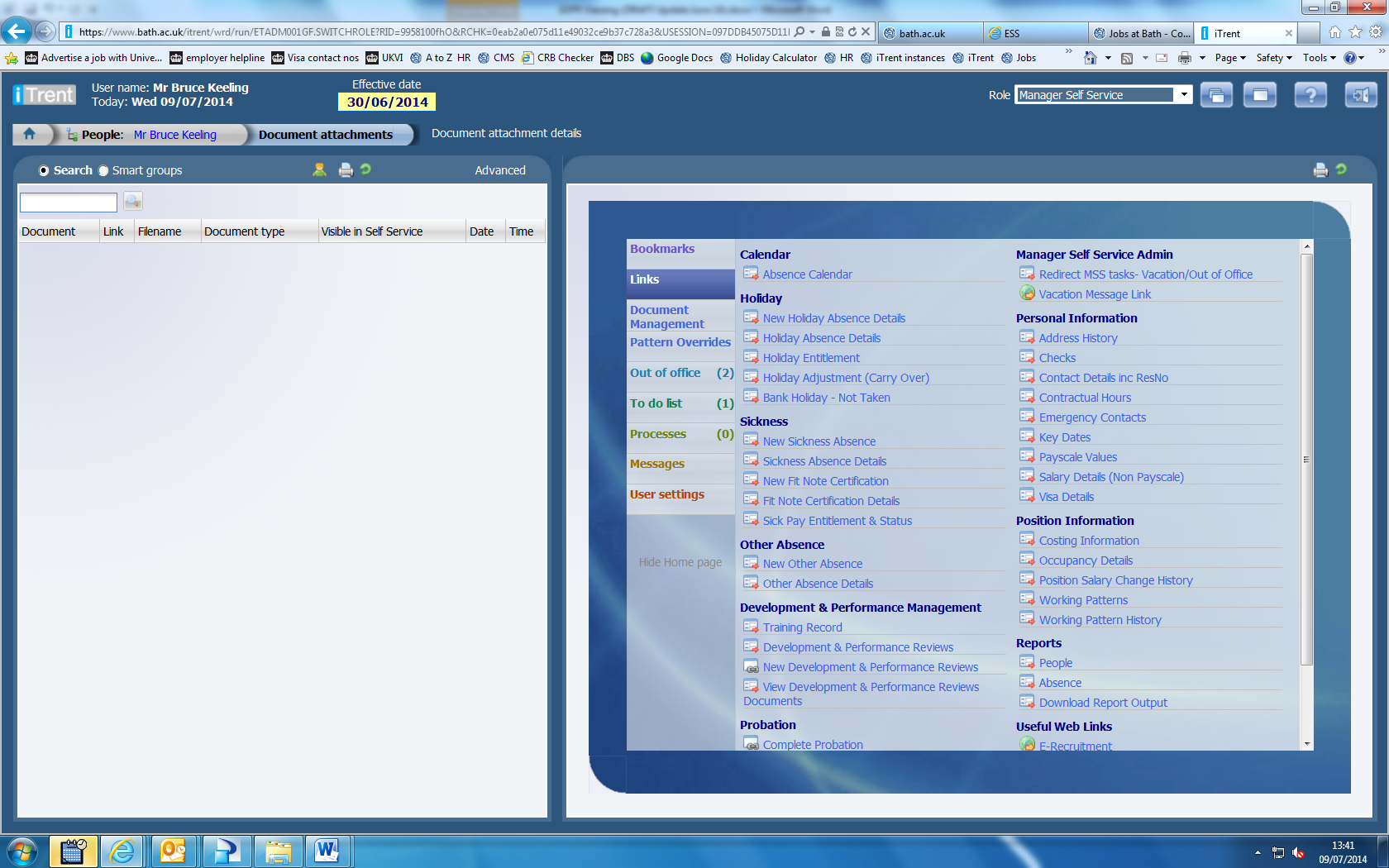 Login to Manager Self Service, select the person, then choose “View Development & Performance Reviews Documents”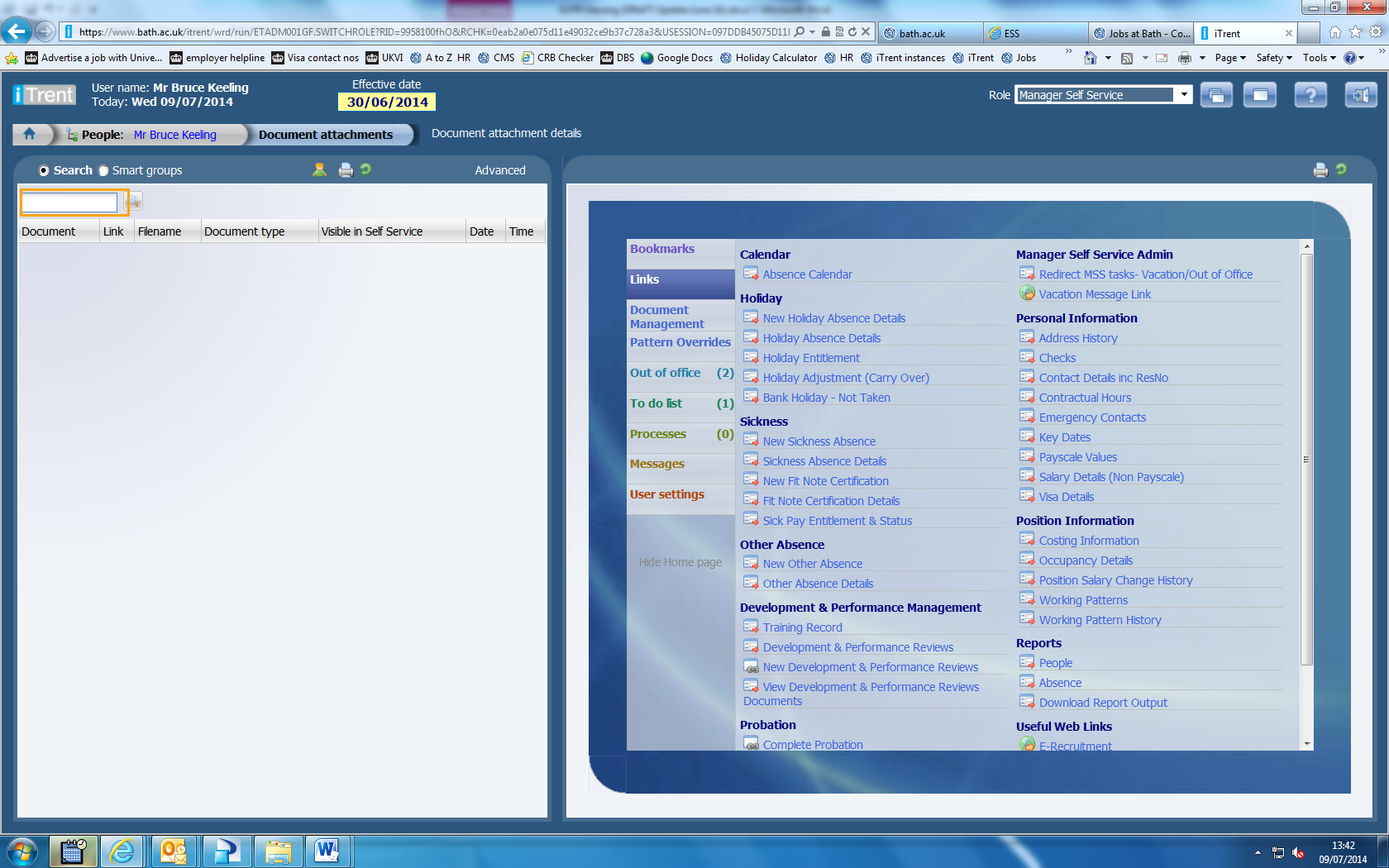 Click on the magnifying glass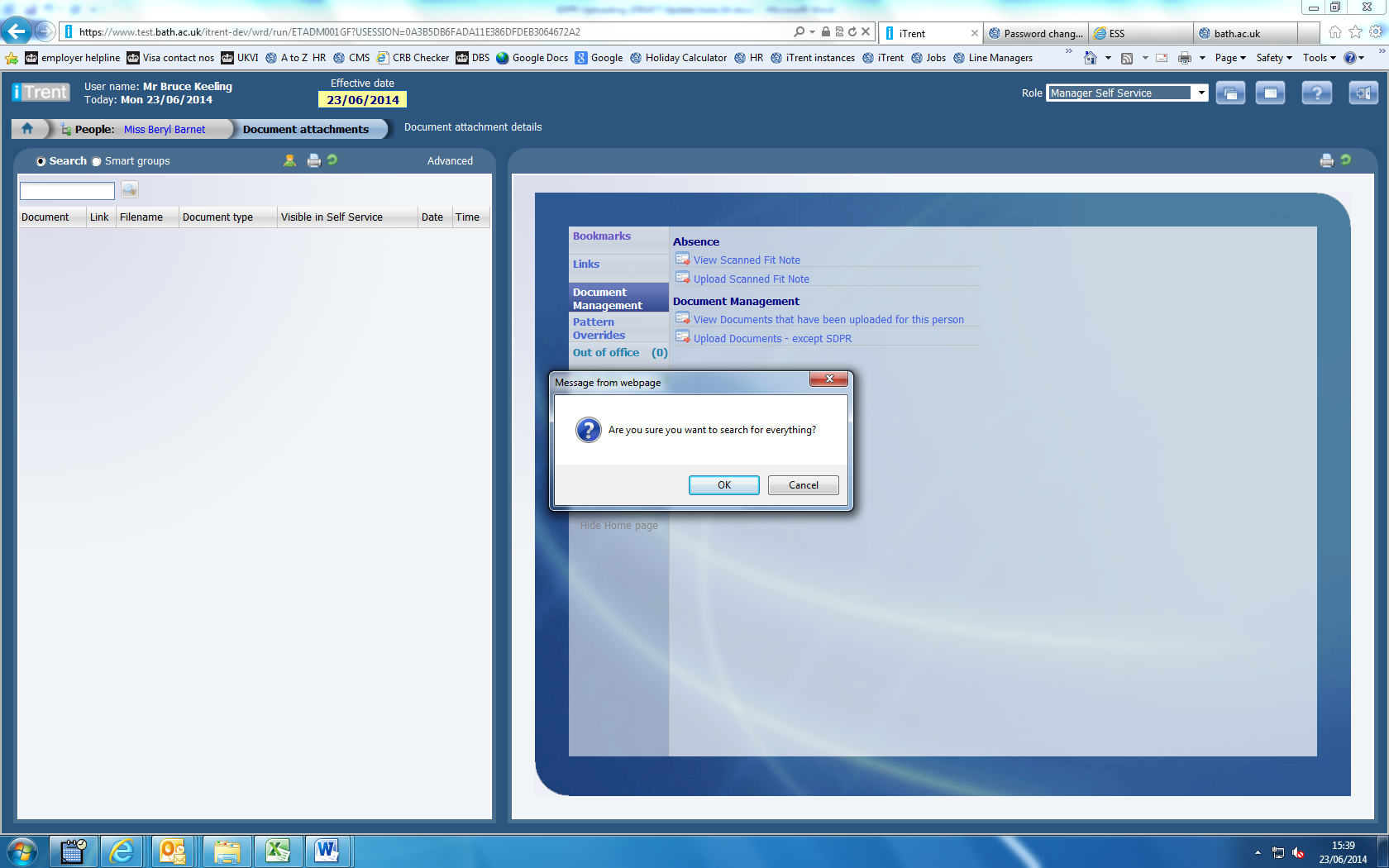 Click OK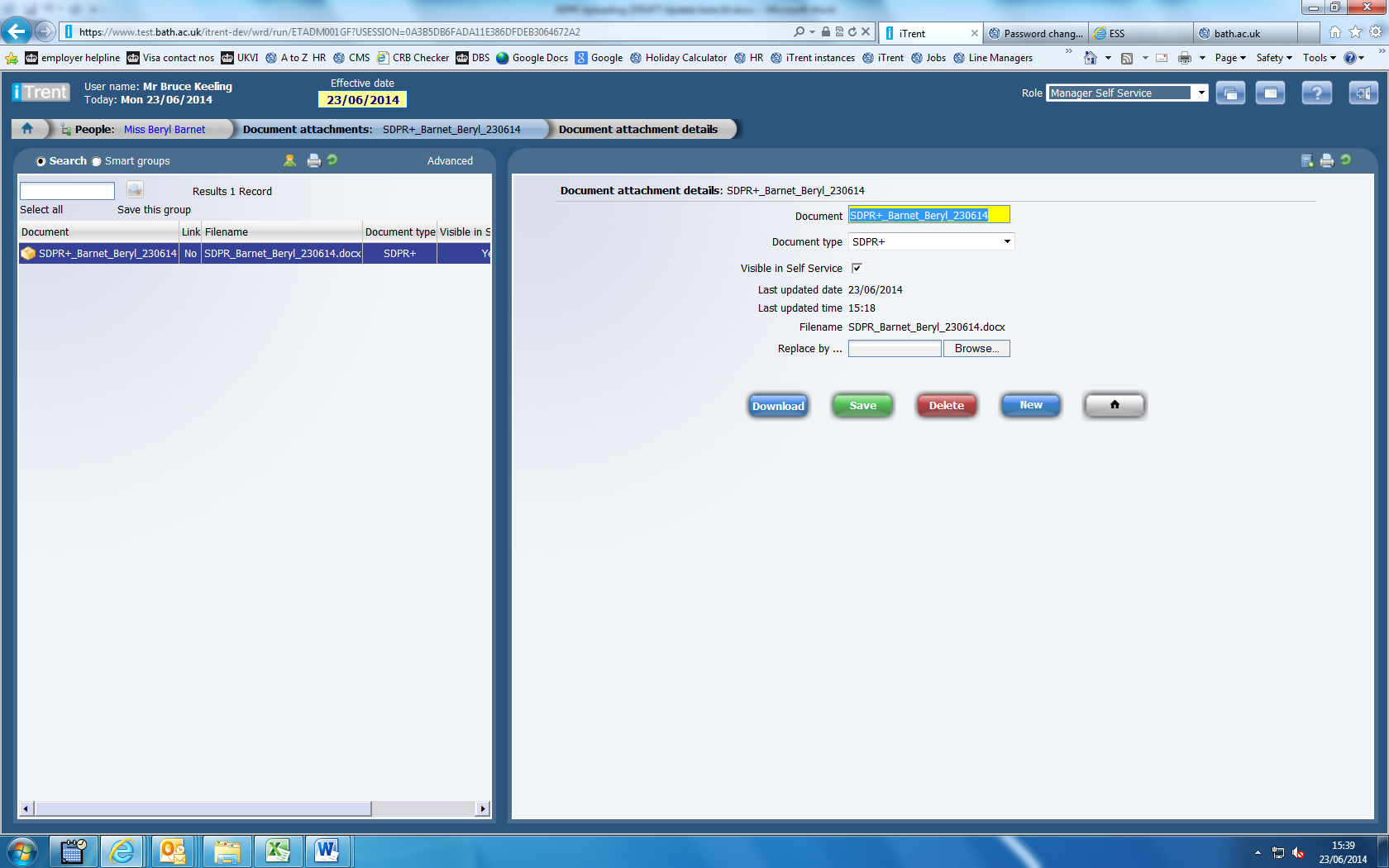 Select the relevant document and click download to open the document.